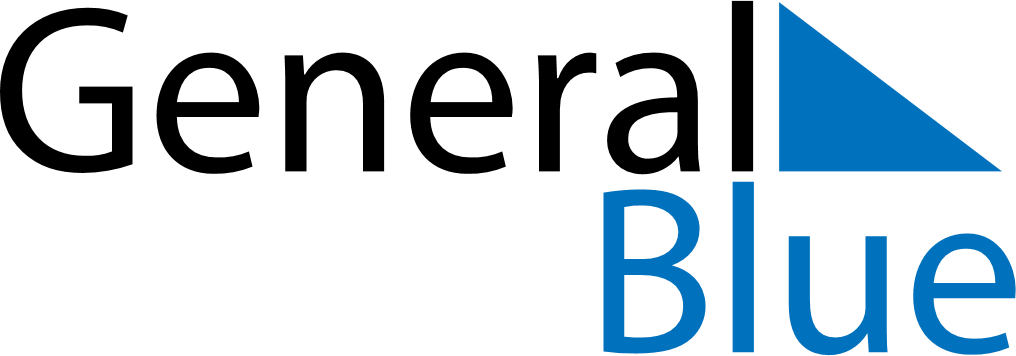 November 2022November 2022November 2022November 2022November 2022November 2022BangladeshBangladeshBangladeshBangladeshBangladeshBangladeshSundayMondayTuesdayWednesdayThursdayFridaySaturday1234567891011121314151617181920212223242526Armed Forces Day27282930NOTES